Napperon de la valeurde position (jusqu’aux centaines)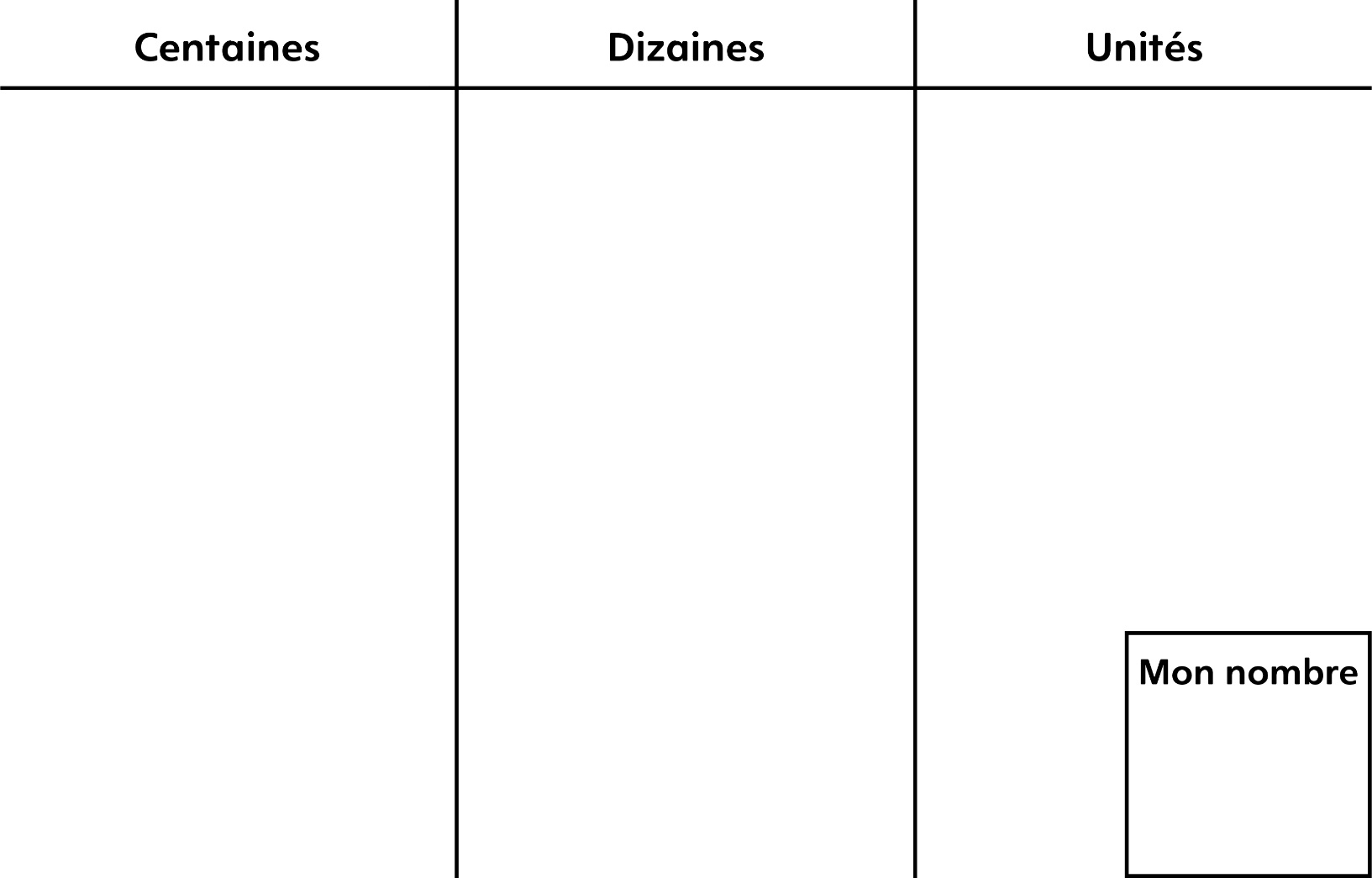 